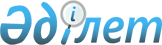 Зерттеулер (сынақтар) және өлшеу қағидалары мен әдістерін, соның ішінде Еуразиялық экономикалық одақтың "Табиғи минералды суды қоса алғанда, қаптамадағы ауыз судың қауіпсіздігі туралы" техникалық регламентінің (ЕАЭО ТР 044/2017) талаптарын қолдану және орындау және техникалық реттеу объектілерінің сәйкестігін бағалауды жүзеге асыру үшін қажетті үлгілерді іріктеу қағидаларын қамтитын мемлекетаралық стандарттарды әзірлеу (өзгерістер енгізу, қайта қарау) жөніндегі бағдарлама туралыЕуразиялық экономикалық комиссия Алқасының 2019 жылғы 15 қаңтардағы № 4 шешімі
      2014 жылғы 29 мамырдағы Еуразиялық экономикалық одақ туралы шарттың 51-бабы 1-тармағының 11 және 12-тармақшаларында көзделген қағидаттарды іске асыру мақсатында және Жоғары Еуразиялық экономикалық кеңестің 2014 жылғы 23 желтоқсандағы № 98 шешімімен бекітілген Еуразиялық экономикалық комиссияның Жұмыс регламентіне № 2 қосымшаның 7-тармағына сәйкес Еуразиялық экономикалық комиссия Алқасы шешті:
      1. Қоса беріліп отырған Зерттеулер (сынақтар) және өлшеу қағидалары мен әдістерін, соның ішінде Еуразиялық экономикалық одақтың "Табиғи минералды суды қоса алғанда, қаптамадағы ауыз судың қауіпсіздігі туралы" техникалық регламентінің (ЕАЭО ТР 044/2017) талаптарын қолдану мен орындау және техникалық реттеу объектілерінің сәйкестігін бағалауды жүзеге асыру үшін қажетті үлгілерді іріктеу қағидаларын қамтитын мемлекетаралық стандарттарды әзірлеу (өзгерістер енгізу, қайта қарау) жөніндегі бағдарлама бекітілсін.
      2. Осы Шешім ресми жарияланған күнінен бастап күнтізбелік 30 күн өткен соң күшіне енеді. Зерттеулер (сынақтар) және өлшеу қағидалары мен әдістерін, соның ішінде Еуразиялық экономикалық одақтың "Табиғи минералды суды қоса алғанда, қаптамадағы ауыз судың қауіпсіздігі туралы" техникалық регламентінің (ЕАЭО ТР 044/2017) талаптарын қолдану мен орындау және техникалық реттеу объектілерінің сәйкестігін бағалауды жүзеге асыру үшін қажетті үлгілерді іріктеу қағидаларын қамтитын мемлекетаралық стандарттарды әзірлеу (өзгерістер енгізу, қайта қарау) жөніндегі БАҒДАРЛАМА
					© 2012. Қазақстан Республикасы Әділет министрлігінің «Қазақстан Республикасының Заңнама және құқықтық ақпарат институты» ШЖҚ РМК
				
      Еуразиялық экономикалық комиссияАлқасының Төрағасы

Т. Саркисян
Еуразиялық экономикалық
комиссияАлқасының
2019 жылғы 15 қаңтардағы
№ 4 шешімімен
БЕКІТІЛГЕН
№
р/с
ХСС коды
Мемлекетаралық стандарт жобасының атауы. Жұмыс түрлері
Еуразиялық экономикалық одақтың техникалық регламентінің элементтері
Әзірлеу мерзімі
Әзірлеу мерзімі
Еуразиялық экономикалық одаққа мүше мемлекет – жауапты әзірлеуші
№
р/с
ХСС коды
Мемлекетаралық стандарт жобасының атауы. Жұмыс түрлері
Еуразиялық экономикалық одақтың техникалық регламентінің элементтері
Басталуы
Аяқталуы
Еуразиялық экономикалық одаққа мүше мемлекет – жауапты әзірлеуші
1
2
3
4
5
6
7
1
13.060.45
Тағам өнімдері және азық-түлік шикізаты. Қауіпсіздік көрсеткіштерін анықтау үшін сынамаларды іріктеу әдістері. БСТ 1036-97 негізінде МЕМСТ әзірлеу
№ 1 – 3 қосымшалар
2018 жыл
2020 жыл
Беларусь Республикасы
2
13.060.45
Ауыз су. Сынамаларды іріктеу. БСТ 1188-99, БСТ МЕМСТ Р 51592-2001, БСТ МЕМСТ Р 51593-2001, ҚР СТ ИСО 5667-1-2006, ҚР СТ МЕМСТ Р 51232-2003, ҚР СТ МЕМСТ Р 51592-2003, КМС ISO 5667-1-2009 негізінде МЕМСТ әзірлеу
№ 1 – 3 қосымшалар
2018 жыл
2020 жыл
Беларусь Республикасы
3
13.060.45
Ауыз су. Су дайындау станциялары мен құбыр тарату жүйелерінде сынамаларды іріктеу.
МЕМСТ Р 56237-2014 негізінде МЕМСТ әзірлеу
№ 1 – 3 қосымшалар
2018 жыл
2020 жыл
Ресей Федерациясы
4
13.060.45
13.060.50
Судың сапасы. Суда кейбір элементтерді анықтау үшін ыдырату әдістері. Царь арағын ыдырату.
БСТ ISO 15587-1-2010 негізінде МЕМСТ әзірлеу
№ 1 – 3 қосымшалар
2018 жыл
2020 жыл
Беларусь Республикасы
5
13.060.45
13.060.50
Судың сапасы. Суда кейбір элементтерді анықтау үшін ыдырату әдістері. Азот қышқылымен ыдырату.
БСТ ISO 15587-2-2010 негізінде МЕМСТ әзірлеу
№ 1 – 3 қосымшалар
2018 жыл
2020 жыл
Беларусь Республикасы
6
13.060.45
13.060.50
17.240
Радиациялық бақылау. Радиохимиялық әдістермен стронций-90 анықтау үшін сынамалар дайындау.
БСТ 1059-98 негізінде МЕМСТ әзірлеу
№ 1 – 3 қосымшалар
2018 жыл
2020 жыл
Беларусь Республикасы
7
13.060.50
Судың сапасы. Кейбір элементтерді индуктивті байланысқан плазмасы бар атомдық-эмиссиялық спектрометрия әдісімен (ICP-OES) анықтау. ISO 11885:2007 негізінде МЕМСТ әзірлеу
№ 1 қосымша, № 2 қосымшаның 1-кестесі, 
№ 3 қосымшаның 1-кестесі
2018 жыл
2020 жыл
Беларусь Республикасы,
Ресей Федерациясы
8
13.060.50
Судың сапасы. Графитті пешті пайдалана отырып, атомдық-абсорбциялық спектрометрия әдісімен элементтердің микро санын анықтау. БСТ ISO 15586-2011 негізінде МЕМСТ әзірлеу
№ 1 қосымша, № 2 қосымшаның 1-кестесі, 
№ 3 қосымшаның 1-кестесі
2018 жыл
2020 жыл
Беларусь Республикасы
9
13.060.50
Судың сапасы. Индуктивті байланысқан плазмасы бар масс-спектрометрияны қолдану (ICP-MS). 2-бөлік. Уран изотоптарын қоса алғанда, кейбір элементтерді анықтау. ISO 17294-2:2016 негізінде МЕМСТ әзірлеу
№ 1 қосымша, № 2 қосымшаның 1-кестесі, 
№ 3 қосымшаның 1 және 4-кестелері
2018 жыл
2020 жыл
Беларусь Республикасы
10
13.060.50
Сандық химиялық талдау әдісі. Ауыз судағы, минералды, табиғи, сарқынды судағы және атмосфералық жауын-шашындағы элементтерді атомдық-абсорбциялық әдіспен анықтау. М-02-2406-13 негізінде МЕМСТ әзірлеу
№ 1 қосымша, № 2 қосымшаның 1 және 4-кестелері, № 3 қосымшаның 1 және 4-кестелері
2018 жыл
2020 жыл
Ресей Федерациясы
11
13.060.50
Су. Бордың массалық шоғырлануын анықтаудың спектрометриялық әдісі. ҚР СТ 1016-2000 негізінде МЕМСТ әзірлеу
№ 1 қосымша кестесінің 1-позициясы, № 2 қосымша 1-кестесінің 2-позициясы, № 3 қосымшаның 1-кестесі IV бөлімінің 1-позициясы
2018 жыл
2020 жыл
Қазақстан Республикасы
12
13.060.50
"Капель-105М" капиллярлық электрофорез жүйесін пайдалана отырып, капиллярлық электрофорез әдісімен табиғи, ауыз су және минералды сулардың сынамаларындағы бромид- және йодид иондарының массалық шоғырлануын өлшеуді орындау әдісі. М 01-45-2009 негізінде МЕМСТ әзірлеу
№ 1 қосымша кестесінің 4-позициясы, № 3 қосымшаның 1-кестесі ІІ бөлімінің 2-позициясы
2018 жыл
2020 жыл
Ресей Федерациясы
13
13.060.50
Ауыз судағы кремнийдің массалық шоғырлануы. Молибден-кремний қышқылының сары формадағы түрін фотометриялық әдісіпен өлшеуді орындау әдістемесі. РД 52.24.433-2005 негізінде МЕМСТ әзірлеу
№ 1 қосымша кестесінің 5-позициясы
2018 жыл
2020 жыл
Ресей Федерациясы
14
13.060.50
Судың сапасы. Кобальтті, никельді, мысты, мырышты, кадмийді және қорғасынды анықтау. Отты атомдық-абсорбциялық спектрометрия әдістері. КМС ИСО 8288:2001 және ҚР СТ ИСО 8288:2001 негізінде МЕМСТ әзірлеу
№ 2 қосымшаның1-кестесі, № 3 қосымшаның 
1-кестесі
2018 жыл
2020 жыл
Қырғыз Республикасы 
15
13.060.50
Судың сапасы. Нитратты анықтау. Сульфосалицил қышқылын пайдаланатын спектрометрия әдісі.
КМС ИСО 7890/3:1999 және ҚР СТ ИСО 7890-3-2006 негізінде МЕМСТ әзірлеу
№ 2 қосымшаның1-кестесі, № 3 қосымшаның 
1-кестесі
2018 жыл
2020 жыл
Қырғыз Республикасы
16
13.060.50
Судың сапасы. Нитраттарды анықтау. Молекулярлық абсорбциялық спектроскопия әдісі. КМС EN 26777:2001 негізінде МЕМСТ әзірлеу
№ 2 қосымшаның1-кестесі, № 3 қосымшаның 
1-кестесі
2018 жыл
2020 жыл
Қырғыз Республикасы
17
13.060.50
Ауыз су, табиғи, технологиялық таза, сарқынды, тазартылған сарқынды су. Кобальттің, қалайы мен қорғасынның массалық шоғырлануын инверсиялық вольтамперметрия әдісімен анықтау. ҚР СТ 2486-2014 негізінде МЕМСТ әзірлеу
№ 2 қосымшаның1-кестесі, № 3 қосымшаның 
1-кестесі
2018 жыл
2020 жыл
Қазақстан Республикасы
18
13.060.50
Табиғи, ауыз су және сарқынды судың сынамаларындағы сынаптың массалық шоғырлануын МГА-915, МГА-915М, МГА-915МД түрленімдерін электротермиялық атомдандырумен атомдық-абсорбциялық спектрометрді пайдалана отырып, атомдық-абсорбциялық спектроскопия әдісімен өлшеу әдістемесі. М 01-43-2006 негізінде МЕМСТ әзірлеу
№ 2 қосымшаның1-кестесі, № 3 қосымшаның 
1-кестесі
2018 жыл
2020 жыл
Ресей Федерациясы
19
13.060.50
Ауыз су, табиғи, технологиялық таза, сарқынды, тазартылған сарқынды су. Талийдің, селеннің және күмістің массалық шоғырлануын инверсиялық вольтамперометрия әдісімен анықтау. ҚР СТ 2487-2014 негізінде МЕМСТ әзірлеу
№ 2 қосымшаның1-кестесі, № 3 қосымшаның 
1-кестесі
2018 жыл
2020 жыл
Қазақстан Республикасы
20
13.060.50
Құрамныдағы фторидтерді анықтау. Ауыз суды және аз ластанған суды талдауға арналған электродтар қолданылатын электрлі химиялық әдіс. ҚР СТ ИСО 10359-1-2008 және ҚР СТ 2727-2015 негізінде МЕМСТ әзірлеу
№ 2 қосымшаның1-кестесі, № 3 қосымшаның 
1-кестесі
2018 жыл
2020 жыл
Қазақстан Республикасы
21
13.060.50
Табиғи, ауыз су және сарқынды су сынамаларындағы цианидтердің массалық шоғырлануын "Флюорат-02" сұйықтық анализаторында флуориметриялық әдіспен өлшеу әдістемесі. ТҚНҚ Ф 14.1:2:4.146-99 негізінде МЕМСТ әзірлеу
№ 2 қосымшаның1-кестесі, № 3 қосымшаның 
1-кестесі
2018 жыл
2020 жыл
Ресей Федерациясы
22
13.060.50
Жалпы цианидті анықтау. КМС ISO 6703-1:2001 негізінде МЕМСТ әзірлеу
№ 2 қосымшаның1-кестесі, № 3 қосымшаның 
1-кестесі
2018 жыл
2020 жыл
Қырғыз Республикасы
23
13.060.50
17.240
МКС-АТ1315 типті гамма-бета-спектрометрде 90Sr, 137Cs және 40K көлемдік және меншікті белсенділігін, EL1309(МКГ-1309) типті гамма-спектрометрде 137Cs және 40K гамма-сәуле шығаратын радионуклидтердің көлемдік және меншікті белсенділігін өлшеуді орындау әдістемесі. Аттестатталған әдістеме (тізілімдегі нөмірі ФР.1.38.2012.11826) негізінде МЕМСТ әзірлеу
№ 2 қосымшаның 1-кестесі, № 3 қосымшаның 
4-кестесі
2018 жыл
2020 жыл
Ресей Федерациясы
24
07.100.20
Ауыз су. 22 ºС кезінде жалпы микробтар санын анықтау әдісі. ISO 6222:1999 негізінде МЕМСТ әзірлеу
№ 2 қосымшаның 2-кестесінің 1-позициясы, 
№ 3 қосымшаның 2-кестесі І бөлімінің 1-позициясы
2018 жыл
2020 жыл
Беларусь Республикасы
25
07.100.20
Escherichia coli ішек таяқшаларының және колиформалық бактериялардың санын есептеу. Құрамында бактериялық флорасы төмен суларға арналған мембраналық сүзгіден өткізу әдісі. БСТ ISO 9308-1-2016 негізінде МЕМСТ әзірлеу
№ 2 қосымшаның 2-кестесінің 3 және 5-позициялары, № 3 қосымшаның 2-кестесінің
4 және 5-позициялары
2018 жыл
2020 жыл
Беларусь Республикасы
26
07.100.20
Судың сапасы. Ішек энтерококктарын табу және есептеу. Сұйық ортада инокуляциялау арқылы ықшамдалған әдіс (барынша ықтимал сан). ҚР СТ 1884-1-2009 негізінде МЕМСТ әзірлеу
№ 2 қосымшаның 2-кестесінің 4-позициясы, 
№ 3 қосымшаның 2-кестесі І бөлімінің 6-позициясы
2018 жыл
2020 жыл
Қазақстан Республикасы
27
13.060.60
17.240
Судың сапасы. Жалпы альфа-белсенділік. Қалың қабатты көз әдісі. ISO 9696:2017 негізінде МЕМСТ әзірлеу
№ 2 қосымшаның 3-кестесінің 1-позициясы, 
№ 3 қосымшаның 3-кестесінің 1-позициясы
2018 жыл
2020 жыл
Беларусь Республикасы
28
13.060.50
17.240
"ПРОГРЕСС" бағдарламалық қамтамасыз етуі бар сцинтилляциялық альфа-радиометрді пайдалана отырып, жиынтық альфа-белсенділікті өлшеу әдістемесі. Аттестатталған әдістеме негізінде (тізілімдегі нөмірі 17.05.2017 жылғы KZ.07.00.01509-2017) МЕМСТ әзірлеу
№ 2 қосымшаның 3-кестесінің 1-позициясы, 
№ 3 қосымшаның 3-кестесінің 1-позициясы
2018 жыл
2020 жыл
Ресей Федерациясы
29
13.060.45
13.060.50
17.240
Радиациялық бақылау әдістемесі. Табиғи (тұщы және минералданған) сулардың жиынтық альфа-бета-белсенділігі. Сынамаларды дайындау және өлшеуді орындау. Аттестатталған әдістеме негізінде (тізілімдегі нөмірі ФР.1.40.2013.15386) МЕМСТ әзірлеу
№ 2 қосымшаның 3-кестесінің 1 және 2-позициялары, № 3 қосымшаның 3-кестесінің
1 және 2-позициялары
2018 жыл
2020 жыл
Ресей Федерациясы
30
13.060.50
17.240
Судың сапасы. Ауыз судағы жалпы бета-белсенділікті өлшеу. БСТ ISO 9697-2016 негізінде МЕМСТ әзірлеу
№ 2 қосымшаның 3-кестесінің 2-позициясы,
№ 3 қосымшаның 3-кестесінің 2-позициясы
2018 жыл
2020 жыл
Беларусь Республикасы
31
13.060.50
17.240
Судың сапасы. Альфа-спектрометрия әдісімен судағы полоний-210 көлемдік белсенділігін өлшеу.
БСТ ISO 13161-2012 негізінде МЕМСТ әзірлеу
№ 2 қосымшаның 4-кестесі, № 3 қосымшаның
4-кестесі
2018 жыл
2020 жыл
Беларусь Республикасы
32
13.060.45
13.060.50
17.240
Радиохимиялық дайындығы бар альфа-бета-радиометрия әдісімен табиғи (тұщы және минералданған), технологиялық және сарқынды сулар сынамаларындағы полоний-210 (210Ро) және қорғасын-210 (210Pb) көлемдік белсенділігін өлшеу әдістемесі. Аттестатталған әдістеме негізінде (тізілімдегі нөмірі ФР.1.40.2013.15382) МЕМСТ әзірлеу
№ 2 қосымшаның 4-кестесі, № 3 қосымшаның
4-кестесі
2018 жыл
2020 жыл
Ресей Федерациясы
33
13.060.50
13.060.60
17.240
Алдын ала концентрациялау арқылы гамма- спектрометрия әдісімен табиғи (тұщы және минералданған), технологиялық және сарқынды сулар сынамаларындағы радий (226Ra, 228Ra) изотоптарының көлемдік белсенділігін өлшеу әдістемесі. Аттестатталған әдістеме негізінде (тізілімдегі нөмірі ФР.1.40.2013.15397) МЕМСТ әзірлеу
№ 2 қосымшаның 4-кестесі, № 3 қосымшаның
4-кестесі
2018 жыл
2020 жыл
Ресей Федерациясы
34
13.060.45
13.060.50
17.240
Радиохимиялық дайындығы бар альфа-бета-радиометрия әдісімен табиғи сулар сынамаларындағы радий (226Ra, 228Ra) изотоптарының көлемдік белсенділігін өлшеу әдістемесі.
Аттестатталған әдістеме негізінде (тізілімдегі нөмірі ФР.1.40.2013.15385) МЕМСТ әзірлеу
№ 2 қосымшаның 4-кестесі, № 3 қосымшаның
4-кестесі
2018 жыл
2020 жыл
Ресей Федерациясы
35
13.060.60
17.240
Судың сапасы. Радий-226. 3-бөлім. Бірге тұндыруды және гамма-спектрометрияны пайдалана отырып сынақтан өткізу әдісі. ISO 13165-3:2016 негізінде МЕМСТ әзірлеу
№ 2 қосымшаның 4-кестесі, № 3 қосымшаның
4-кестесі
2018 жыл
2020 жыл
Республика
Беларусь
36
13.060.45
13.060.50
13.060.60
17.240
Радиохимиялық дайындықпен және кенеттен тоқсыз тұндырумен альфа-спектрометрия әдісімен табиғи (тұщы және минералданған), сарқынды және технологиялық сулар сынамаларындағы уран (238U, 234U, 235U) изотоптарының көлемдік белсенділігін өлшеу әдістемесі.
Аттестатталған әдістеме негізінде (тізілімдегі нөмірі ФР.1.40.2013.15400) МЕМСТ әзірлеу
№ 2 қосымшаның 4-кестесі, № 3 қосымшаның
4-кестесі
2018 жыл
2020 жыл
Ресей Федерациясы
37
13.060.45
13.060.50
17.240
Радиохимиялық дайындығы бар альфа-спектрометрия әдісімен табиғи (тұщы және минералданған), технологиялық және сарқынды сулар сынамаларындағы уран (238U, 234U, 235U) изотоптарының көлемдік белсенділігін өлшеу әдістемесі. Аттестатталған әдістеме негізінде (тізілімдегі нөмірі ФР.1.40.2013.15389) МЕМСТ әзірлеу
№ 2 қосымшаның 4-кестесі, № 3 қосымшаның
4-кестесі
2018 жыл
2020 жыл
Ресей Федерациясы
38
13.060.45
13.060.50
17.240
Радиохимиялық дайындығы бар альфа-спектрометрия әдісімен табиғи (тұщы және минералданған), технологиялық және сарқынды сулар сынамаларындағы торий (228Тh, 230Тh, 232Тh, 227Тh) изотоптарының көлемдік белсенділігін өлшеу әдістемесі. Аттестатталған әдістеме негізінде (тізілімдегі нөмірі ФР.1.40.2013.15392) МЕМСТ әзірлеу
№ 2 қосымшаның 4-кестесі, № 3 қосымшаның
4-кестесі
2018 жыл
2020 жыл
Ресей Федерациясы
39
13.060.50
Суларды сандық химиялық талдау. Потенциометрия әдісімен судағы рН-ты өлшеуді орындау әдістемесі.
ТҚНҚ Ф 14.1:2:3:4.121-97 (тізілімдегі нөмірі KZ.07.00.01935-2014 от 24.01.2014) аттестатталған әдістемесі негізінде МЕМСТ әзірлеу
№ 3 қосымшаның 1-кестесі І бөлімінің 1-позициясы
2018 жыл
2020 жыл
Ресей Федерациясы
40
13.060.60
Ауыз су. Дәмін, иісін, түстілігін және лайлығын анықтау әдістері. МЕМСТ Р 57164-2016 негізінде МЕМСТ әзірлеу
№ 3 қосымшаның 1-кестесі І бөлімінің 2 және 3-позициялары
2018 жыл
2020 жыл
Ресей Федерациясы
41
13.060.60
Судың сапасы. Лайлығын анықтау. 1-бөлім. Сандық әдістер. ISO 7027-1:2016 негізінде МЕМСТ әзірлеу
№ 3 қосымшаның 1-кестесі І бөлімінің 4-позициясы
2018 жыл
2020 жыл
Беларусь Республикасы
42
13.060.50
Судың сапасы. Фосфорды анықтау. Аммоний молибдаты бар спектрометрия әдісі. БСТ ИСО 6878-2005 негізінде МЕМСТ әзірлеу
№ 3 қосымшаның 1-кестесі ІІ бөлімінің 8-позициясы
2018 жыл
2020 жыл
Беларусь Республикасы
43
13.060.50
Судың сапасы. Құрамындағы хлоридті анықтау. ҚР СТ ИСО 9297-2008 және ҚР СТ 1496-2006 негізінде МЕМСТ әзірлеу
№ 3 қосымшаның 1-кестесі ІІ бөлімінің 10-позициясы
2018 жыл
2020 жыл
Қазақстан Республикасы
44
13.060.50
Иондық хроматография әдісімен ауыз суда және табиғи суларда хлорит-ионының, хлорат-ионының және бромат-ионының массалық шоғырлануын өлшеу әдістемесі.
МП УВК 1.106-2014 (тізілімдегі нөмірі ФР.1.31.2014.19047) негізінде МЕМСТ әзірлеу
№ 3 қосымшаның 1-кестесі V бөлімінің 1-позициясы
2018 жыл
2020 жыл
Ресей Федерациясы
45
13.060.50
Судың сапасы. Құрамындағы бос хлорды және жалпы хлорды анықтау. N, N-диэтил-1,4-фенилендиамин қолданылатын титриметрия әдісі. БСТ ISO 7393-1-2011 негізінде МЕМСТ әзірлеу
№ 3 қосымшаның 1-кестесі V бөлімінің 2 және 3-позициялары
2018 жыл
2020 жыл
Беларусь Республикасы
46
13.060.50
Судың сапасы. Құрамында бос хлордың және жалпы хлордың болуын анықтау. Жедел бақылау мақсаты үшін N, N-диэтил-1,4-фенилендиамин қолданылатын колориметриялық әдіс.
ISO 7393-2:2017 негізінде МЕМСТ әзірлеу
№ 3 қосымшаның 1-кестесі V бөлімінің 2 және 3-позициялары
2018 жыл
2020 жыл
Беларусь Республикасы
47
13.060.50
Ауыз су. Сынамаларды іріктеу орнында құрамындағы қалдық белсенді (жалпы) хлорды анықтау әдісі.
МЕМСТ Р 55683-2013 негізінде МЕМСТ әзірлеу
№ 3 қосымшаның 1-кестесі V бөлімінің 2 және 3-позициялары
2018 жыл
2020 жыл
Ресей Федерациясы
48
13.060.50
Судың сапасы. Құрамындағы аммоний азотын анықтау. Қолмен атқарылатын спектрометриялық әдіс.
БСТ 17.13.05-09-2009/ISO 7150-1:1984 негізінде МЕМСТ әзірлеу
№ 3 қосымшаның 1-кестесі VI бөлімінің 2-позициясы
2018 жыл
2020 жыл
Беларусь Республикасы
49
13.060.50
13.060.60
Судың сапасы. Аммонийді анықтау. Дистилляциялау және титрлеу әдісі.
КМС ISO 5664:1999 және ҚР СТ ИСО 5664-2006 негізінде МЕМСТ әзірлеу
№ 3 қосымшаның 1-кестесі VI бөлімінің 2-позициясы
2018 жыл
2020 жыл
Қырғыз 
Республикасы
50
13.060.50
Судың сапасы. Кейбір органикалық азот және форфор қосылыстарын анықтау. Газ-хроматография әдістері.
БСТ ISO 10695-2007 негізінде МЕМСТ әзірлеу
№ 3 қосымшаның 1-кестесі VI бөлімінің 
3 және 19-позициялары
2018 жыл
2020 жыл
Беларусь Республикасы
51
13.060.50
Тиімділігі жоғары сұйықтықты хроматография әдісімен ауыз судағы және табиғи сулардағы 2,4-Д, симазиннің, атразиннің, пропазиннің, прометриннің массалық шоғырлануын өлшеуді орындау әдістемесі.
МП УВК 1.31-2008 (тізілімдегі нөмірі ФР.1.31.2008.04833) незігінде МЕМСТ әзірлеу
№ 3 қосымшаның 1-кестесі VI бөлімінің 
3 және 19-позициялары
2018 жыл
2020 жыл
Ресей Федерациясы
52
13.060.50
Газ-хроматография әдісімен ауыз су, табиғи және сарқынды сулар сынамаларындағы фосфорорганикалық және симм-триазиндік пестицидтердің массалық шоғырлануын өлшеуді орындау әдістемесі.
ПНД Ф 14.1:2:4.205-04 (тізілімдегі нөмірі ФР.1.31.2013.13994) негізінде МЕМСТ әзірлеу
№ 3 қосымшаның 1-кестесі VI бөлімінің 
3 және 19-позициялары
2018 жыл
2020 жыл
Ресей Федерациясы
53
13.060.50
"Люмахром" сұйықтықты хроматографты қолдана отырып, флуориметриялық детектрлеуі бар тиімділігі жоғары сұйықтықты хроматография әдісімен табиғи, ауыз су (оның ішінде ыдысқа өлшеп құйылған) және сарқынды сулар сынамаларындағы бенз(а)пиреннің массалық шоғырлануын өлшеу әдістемесі.
Аттестатталған әдістеме негізінде (тізілімдегі нөмірі ФР.1.31.2006.02395) МЕМСТ әзірлеу
№ 3 қосымшаның 1-кестесі VI бөлімінің 
4-позициясы
2018 жыл
2020 жыл
Ресей Федерациясы
54
13.060.50
Газды хроматография әдісімен ауыз су, табиғи және сарқынды сулар сынамаларында хлороформның  массалық шоғырлануын өлшеу әдістемесі. Аттестатталған әдістеме негізінде (тізілімдегі нөмірі ФР.1.31.2014.17628) МЕМСТ әзірлеу
№ 3 қосымшаның 1-кестесі VI бөлімінің 
5, 6, 10, 22 және 23-позициялары
2018 жыл
2020 жыл
Ресей Федерациясы
55
13.060.50
13.060.60
Ауыз су. Құрамындағы мұнай өнімдерін анықтау әдісі. МЕМСТ Р 51797-2001 негізінде МЕМСТ әзірлеу
№ 3 қосымшаның 1-кестесі VI бөлімінің 12-позициясы
2018 жыл
2020 жыл
Ресей Федерациясы
56
13.060.50
Судың сапасы. Перманганаттық тотығуды анықтау.
БСТ ISO 8467-2009, ҚР СТ 1498-2006 және МЕМСТ Р 55684-2013 негізінде МЕМСТ әзірлеу
№ 3 қосымшаның 1-кестесі VI бөлімінің 14-позициясы
2018 жыл
2020 жыл
Беларусь Республикасы
57
13.060.50
13.060.60
Судың сапасы. Көк метиленнің индексін (MBAS) өлшеу арқылы аниондық беттік белсенді заттарды анықтау.
КМС EN 903:2001 негізінде МЕМСТ әзірлеу
№ 3 қосымшаның 1-кестесі VI бөлімінің 16-позициясы
2018 жыл
2020 жыл
Қырғыз 
Республикасы
58
13.060.50
Судың сапасы. Адсорбцияланатын галогенорганикалық қосылыстарды анықтау. КМС EN 1485:2001 негізінде МЕМСТ әзірлеу
№ 3 қосымшаның 1-кестесі VI бөлімінің 
17 және 18-позициялары
2018 жыл
2020 жыл
Қырғыз 
Республикасы
59
13.060.50
Судың сапасы. Ағынды талдау арқылы фенолдың индексін анықтау (АИТ және АҮТ). ҚР СТ ИСО 14402-2006 негізінде МЕМСТ әзірлеу
№ 3 қосымшаның 1-кестесі VI бөлімінің 20-позициясы
2018 жыл
2020 жыл
Қазақстан Республикасы
60
13.060.50
Фотометриялық әдіспен 4-аминоантипиринді қолдана отырып сарқынды, тазартылған сарқынды және табиғи сулар сынамаларындағы су буы бар ұшпа фенолдардың массалық шоғырлануын өлшеуді орындау әдістемесі.
МВИ ФГУП МНИИЭКО ТЭК № 01.03.191/2001 (тізілімдегі нөмірі ФР.1.31.2002.00650) негізінде МЕМСТ әзірлеу
№ 3 қосымшаның 1-кестесі VI бөлімінің 20-позициясы
2018 жыл
2020 жыл
Ресей Федерациясы
61
13.060.50
"Флюорат-02" сұйықтығы анализаторында флуориметриялық әдіспен табиғи, ауыз су және сарқынды сулар сынамаларындағы фенолдардың (жалпы және ұшпа) массалық шоғырлануын өлшеу әдістемесі.
ПНД Ф 14.1:2:4.182-02 (тізілімдегі нөмірі 25.04.2016 жылғы KZ.07.00.01340-2016) негізінде МЕМСТ әзірлеу
№ 3 қосымшаның 1-кестесі VI бөлімінің 20-позициясы
2018 жыл
2020 жыл
Ресей Федерациясы
62
13.060.50
Судың сапасы. Судағы ұшпа органикалық қосылыстарды анықтау. Газды хроматография/масс-спектрометриядан (GC-MS) кейінгі булы фазалық қатты фазалық микроэкстракцияны (HS-SPME) пайдаланатын әдіс. ISO 17943:2016 негізінде МЕМСТ әзірлеу
№ 3 қосымшаның 1-кестесі VI бөлімінің 20-позициясы
2018 жыл
2020 жыл
Беларусь Республикасы
63
13.060.50
Ауыз су. Құрамындағы формальдегидті анықтау. ҚР СТ 2392-2013 және МЕМСТ Р 55227-2012 негізінде МЕМСТ әзірлеу
№ 3 қосымшаның 1-кестесі VI бөлімінің 21-позициясы
2018 жыл
2020 жыл
Қазақстан Республикасы
64
13.060.50
Судың сапасы. Құрамындағы адсорбцияланатын органикалық байланысқан галогендерді анықтау.
БСТ ISO 9562-2012 негізінде МЕМСТ әзірлеу
№ 3 қосымшаның 1-кестесі VII бөлімінің 2-позициясы
2018 жыл
2020 жыл
Беларусь Республикасы
65
07.100.20
Судың сапасы. Сульфитредуцияланатын анаэробтардың (clostridia) спораларын табу және есептеу. Мембраналық сүзгіден өткізу әдісі.
БСТ ISO 6461-2-2016 негізінде МЕМСТ әзірлеу
№ 3 қосымшаның 2-кестесі І бөлімінің 
8-позициясы 
2018 жыл
2020 жыл
Беларусь Республикасы
66
07.100.20
Судың сапасы. Clostridium perfringens бактерияларын есептеу. Мембраналық сүзгіден өткізу әдісі. ISO 14189:2013 негізінде МЕМСТ әзірлеу
№ 3 қосымшаның 2-кестесі І бөлімінің 
8-позициясы 
2018 жыл
2020 жыл
Беларусь Республикасы
67
07.100.20
Ауыз су. Гельминттердің ұрықтарын анықтау әдісі. МУК 4.2.2314-08 негізінде МЕМСТ әзірлеу
№ 3 қосымшаның 2-кестесі ІІ бөлімінің 
3-позициясы
2018 жыл
2020 жыл
Ресей Федерациясы
68
13.060.60
17.240
Судың сапасы. Радий-226. 3-бөлім. Бірге тұндыру және гамма-спектрометрияны пайдалана отырып сынақтан өткізу әдісі. ISO 13165-3:2016 негізінде МЕМСТ әзірлеу
№ 3 қосымшаның 4-кестесі 
2018 жыл
2020 жыл
Беларусь Республикасы